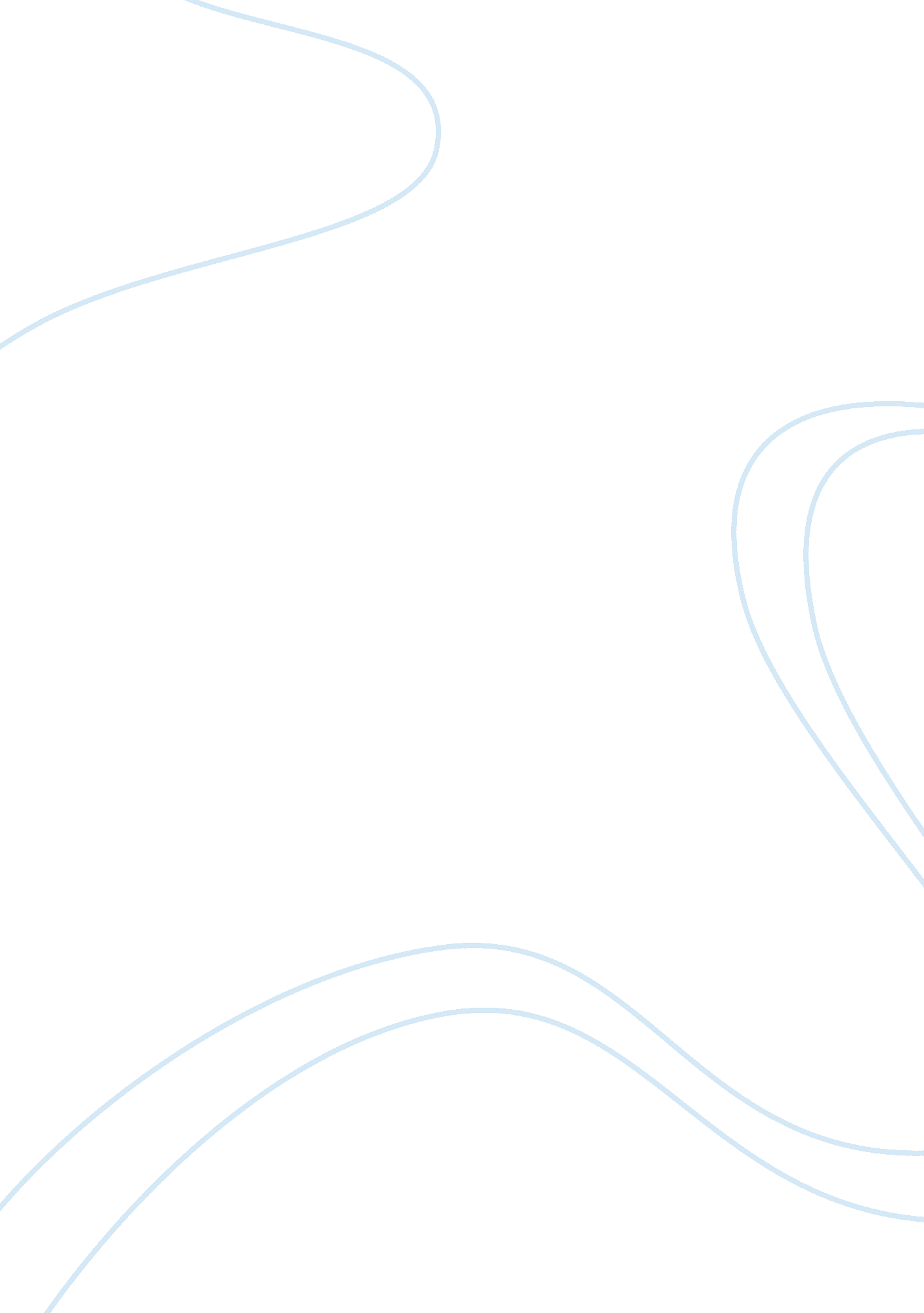 Corrigendum: amdoparvoviruses in small mammals: expanding our understanding of pa...Health & Medicine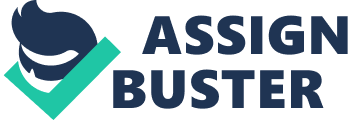 A corrigendum on 
Amdoparvoviruses in small mammals: expanding our understanding of parvovirus diversity, distribution, and pathology by Canuti, M., Whitney, H. G., and Lang, A. S. (2015). Front. Microbiol. 6: 1119. doi: 10. 3389/fmicb. 2015. 01119 Due to an oversight in our Mini Review article, one funder was incorrectly listed. The Natural Sciences and Engineering Research Council of Canada was incorrectly identified as the National Science and Engineering Research Council of Canada. The correction does not affect the scientific validity of the results. Author Contributions All authors listed have made substantial, direct and intellectual contribution to the work, and approved it for publication. Conflict of Interest Statement The authors declare that the research was conducted in the absence of any commercial or financial relationships that could be construed as a potential conflict of interest. 